    HAVERFORD MIDDLE SCHOOL 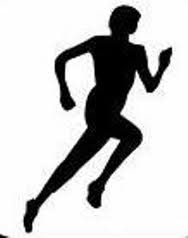 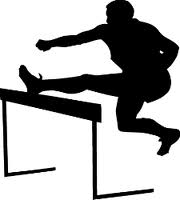                 2019 TRACK AND FIELD SCHEDULEThursday		4/04		Tredyffrin-Easttown and Radnor	Home 3:30Wednesday	4/10		Beverly Hill and Drexel Hill		Away 3:30												Drexel Hill MSTuesday		4/30		ET Richardson and Northley		Home 3:30						Friday		5/03		Haverford Festival*				Home 12:00Thursday 		5/09		Bala Cynwyd Middle School		Home 3:30Tuesday 		5/14		Ridley and Welsh Valley		 	Home 3:30Wednesday	5/15		Lower Merion Invitational*		Away 3:00												LMHSFriday		5/17		Valley Forge Relays*				Away 12:00												VFMS* Only those athletes on specific relay teams will compete in these meets.  Athletes       will be notified closer to the meet date of their participation.H-PRIDE!